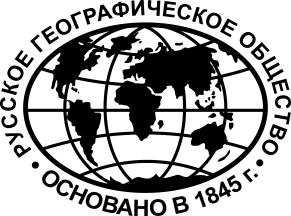 Русское географическое обществоМолодежный интеллектуальный клубРезолюция по итогам заседания Молодежного интеллектуального клуба РГО29 марта 2018 года на тему «Школьный туризм в регионах России: неотъемлемая часть образовательного процесса или излишество?»	29 марта 2018 года в московской Штаб-квартире Русского географического общества состоялось заседание Молодежного интеллектуального клуба на тему «Школьный туризм в регионах России: неотъемлемая часть образовательного процесса или излишество?». Участники заседания – молодые ученые, студенты и аспиранты, молодежные общественные лидеры, эксперты в области физики океана и топонимики.После вступительного доклада началась работа в фокус-группах, каждой из которых предлагалось подумать над проблемами, поставленными ведущим. По итогам обсуждений ребята выступали с собственными идеями и предложениями, которые вошли в текущий документ.  Участники заседания Молодежного интеллектуального клуба Русского географического общества пришли к следующим выводам:Школьные выезды должны быть сбалансированными и включать в себя в равных пропорциях поездки по городам/сёлам/культурным центрам и по природным достопримечательностям. При этом следует отходить от традиционных форматов экскурсий и лекций и отдавать предпочтение интерактивным занятиям, например – квестам и квизам. Некоторые участники также отметили, что современная молодёжь является поколением визуализаторов. Именно поэтому всё взаимодействие со школьниками должно происходить с визуальным рядом (картинки, видео и т.п.). После выступления эксперта участники заседания узнали о процессе оформления школьных туристических поездок, и какие документы для этого требуются. Основываясь на полученной информации, ребята предложили создать некоторый документ с определённым сроком действия, который позволил бы школьникам в течение указанного срока выезжать в любые туры без сбора каких-либо дополнительных документов (наподобие современной визы). Аналогом такого решения может стать создание единой базы школьников, где будут храниться данные всех необходимых для оформления поездки документов. Доступ к базе будет предоставлен администрации школ и контролирующим органам. Помимо этого будет требоваться систематическое обновление указанных данных. Для контроля потоков документов, их оформления и систематического обновления участниками было предложено создание соответствующего контролирующего органа, специалисты которого будут работать в каждой школе или в группе школ. В обязанности специалистов полностью перейдут все вопросы по оформлению поездок, что освободит педагогов от дополнительной бумажной работы и позволит им сконцентрироваться на программе поездки, её цели и задачах. Участники заседания согласились с возможностью включения туристических поездок в школьный образовательный процесс, однако  отметили, что это решение должна принимать каждая отдельно взятая школа. Например, включение поездок в образовательную программу может быть уместно в тех школах, где обучение проходит по модулям. Т.е. в каждом блоке, по мнению участников, намного удобнее спланировать выезд, максимально интегрированный в образовательный процесс и максимально полезный для школьников, так как поездка будет узконаправленной для ребят, интересующихся определённым блоком наук. При этом для всех остальных школ (без модульной системы) следует сохранить школьные поездки факультативными, однако модернизировать систему их проведения. Одним из вариантов стала система премирования дополнительными баллами за участие в школьных туристических выездах. Эти баллы, по предложению участников заседания, могут быть учтены при выставлении годовых или промежуточных оценок школьникам по предметам. 